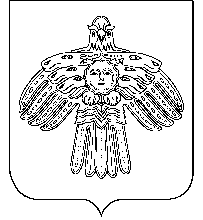        АДМИНИСТРАЦИЯ                                                           «НИЖНИЙ ОДЕС»  КАР  ОВМÖДЧÖМИНСА      ГОРОДСКОГО  ПОСЕЛЕНИЯ  «НИЖНИЙ ОДЕС»                                                     АДМИНИСТРАЦИЯПОСТАНОВЛЕНИЕШУÖМот «02» июня 2017                                                                            № 179 О создании Попечительского (наблюдательного) совета по вопросам похоронного дела	В соответствии с 27 статьей Федерального закона от 12.01.1996 года № 8-ФЗ «О погребении и похоронном деле» в целях осуществления общественного контроля за деятельностью в сфере похоронного дела в городском поселении «Нижний Одес», администрация городского поселения «Нижний Одес»                                                ПОСТАНОВЛЯЕТ:1. Утвердить положение о Попечительском (наблюдательном) совете по вопросам похоронного дела (приложение 1).2. Утвердить состав Попечительского (наблюдательного) Совета по вопросам похоронного дела (приложение 2).3. Настоящее постановление вступает в силу со дня его официального опубликования в информационном бюллетене «Нижнеодесский Вестник» и размещения на официальном сайте администрации муниципального образования городского поселения «Нижний Одес» в сети Интернет.4. Контроль исполнения настоящего постановления возложить на заместителя руководителя администрации городского поселения «Нижний Одес» Приявко Г.Я.Руководитель  администрациигородского поселения «Нижний Одес»                                           Ю.С. АксеновУТВЕРЖДЕНО:постановлению администрациигородского поселения «Нижний Одес»                           от 02.06.2017 года № 179(приложение 1)                                                        ПОЛОЖЕНИЕо Попечительском (наблюдательном) совете      по вопросам похоронного делаОбщие положенияНастоящее Положение разработано в соответствии с 27 статьей Федерального закона от 12.01.1996 года № 8-ФЗ «О погребении и похоронном деле» в целях осуществления общественного контроля за деятельностью в сфере похоронного дела.Попечительский (наблюдательный) совет (далее Попечительский совет) создается при администрации городского поселения «Нижний Одес» и является постоянно действующим общественным коллегиальным органом, контролирующим проведение в жизнь государственной политики в сфере похоронного дела, обеспечение гражданам равных возможностей в реализации своих прав, гарантий исполнения их волеизъявления о погребении с учетом обычаев и традиций.Попечительский совет осуществляет взаимодействие государственных, общественных и других организаций по проблемам похоронного дела.  Попечительский совет возглавляет председатель, назначаемый руководителем администрации администрации городского поселения «Нижний Одес». Членами Попечительского совета из своего состава избирается секретарь, который обеспечивает подготовку заседаний, ведение протоколов Попечительского совета, осуществляет контроль за реализацией его решений.Работа Попечительского совета осуществляется по утвержденному плану. Заседания Попечительского совета проводятся по мере необходимости в соответствии с планом работы, но не реже одного раза в квартал.В своей деятельности Попечительский совет руководствуется Законом Российской Федерации «О погребении и похоронном деле» от 12.01.1996 года 
№ 8-ФЗ, иными Федеральными законами и нормативными правовыми актами Российской Федерации, законами и иными нормативными правовыми актами администрации городского поселения «Нижний Одес»Полномочия Попечительского советаПопечительский совет осуществляет контроль за соблюдением:требований к размещению, оборудованию, содержанию мест погребения;положений (уставов), типовых правил работы предприятий, организаций, обеспечивающих предоставления населению ритуальных услуг;гарантий погребения умерших с учетом волеизъявления, выраженного ими при жизни или в пожелании родственников, а также этических норм при выполнении обряда погребения;прав граждан, взявших на себя обязанности по организации погребения умерших, на выплату социального пособия на погребение или предоставления гарантированного перечня услуг по погребению на безвозмездной основе;иных гарантий при погребении граждан, предусмотренных в соответствии с Федеральным законом «О погребении и похоронном деле» от 12.01.1996 года № 8-ФЗ;требований к качеству ритуальных принадлежностей, культуре обслуживания, ассортименту предлагаемых услуг.   Попечительский совет в пределах своей компетенции:координирует деятельность организаций (индивидуальных предпринимателей)  в сфере  похоронного дела;разрабатывает проекты нормативных правовых актов по вопросам организации похоронного дела; проводит экспертизу проектов решений по вопросам похоронного дела, подготовленных к рассмотрению, с целью учета интересов населения и защиты их прав. Взаимодействует в своей работе по защите прав потребителей с Территориальным  управлением Федеральной службы по надзору в сфере защиты прав потребителей и благополучия человека по Сосногорскому району и с другими общественными организациями;содействует выполнению нормативных правовых актов Российской Федерации и Сосногорского района по вопросам похоронного дела;осуществляет подготовку материалов по проблемам похоронного дела для освещения в средствах массовой информации.Попечительский совет имеет право:запрашивать и получать от соответствующих организаций сведения (в том числе письменную информацию), имеющие отношение к вопросам организации похоронного дела;заслушивать руководителей государственных, общественных и других организаций, предприятий и учреждений по вопросам, связанным с решением проблем в сфере похоронного дела;привлекать для консультации, выполнения отдельных поручений, изучения проблем, входящих в компетенцию совета, специалистов различных отраслей, организаций и учреждений;готовить предложения к рассмотрению органами законодательной и исполнительной власти вопросов о предоставлении (лишении) специализированным службам по вопросам похоронного дела, данного статуса.УТВЕРЖДЕНО:постановлению администрациигородского поселения «Нижний Одес»                           от 02.06.2017 года № 179(приложение 2)СОСТАВПопечительского (наблюдательного) совета по вопросам похоронного дела1.Председатель Попечительского совета – Приявко Галина Яношевна– заместитель руководителя администрации ГП «Нижний Одес»2.Заместитель председателя Попечительского совета –Ковтун Лидия Николаевна– руководитель отдела жилищно-коммунального хозяйства, землепользования и управления муниципальным имуществом администрации ГП «Нижний Одес»3. Секретарь Попечительского совета – Доброва Юлия Владимировна– специалист по земельным ресурсам и землепользованию администрации ГП «Нижний Одес»Члены Попечительского совета:Члены Попечительского совета:Члены Попечительского совета:4.Шишкина Ирина Юрьевна– специалист администрации по составлению записи актов гражданского состояния и ведению социальной работы администрации ГП «Нижний Одес»5.Исхакова Ольга Дмитриевна– главный специалист по экономическим вопросам администрации ГП «Нижний Одес»6.Шандер Людмила Александровна– индивидуальный предприниматель (по согласованию).7.Сёмак Анатолий Александрович– индивидуальный предприниматель (по согласованию).8.Ержигитов Калжигит Садыкович– начальник отделения полиции № 8 МО МВД России «Сосногорский» (по согласованию).9.Налимов Андрей Владимирович– главный врач ГБУ Нижнеодесской районной больницы № 1, депутат Совета городского поселения «Нижний Одес» (по согласованию) 10.Сазонова Мария Витальевна– начальник управления Пенсионного Фонда РФ по г. Сосногорску (по согласованию).11.Дубина Елена Анатольевна– директор Сосногорского отделения Фонда социального страхования филиал № 5 (по согласованию).12.Бабюк Татьяна Федоровна– начальник «Управление социальной защиты населения г. Сосногорск» (по согласованию).